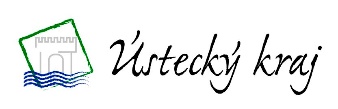 „Prevence pro krajské školy 2022“Na základě schválení rozpočtu Ústeckého kraje na rok 2022 na jednání Zastupitelstva Ústeckého kraje dne 13. 12. 2021 usnesením č. 056/11Z/2021 informujeme o možnosti podání individuální žádosti o poskytnutí finančních prostředků na aktivity v oblasti prevence rizikového chování na rok 2022. Celková výše finančních prostředků určená pro individuální žádosti je 1 mil. Kč, příjemce je musí využít do konce roku 2022. Žádost musí obsahovat náležitosti dle §10a odst. 3 zákona č. 250/2000Sb., o rozpočtových pravidlech územních rozpočtů, pro podávání žádostí je jako příloha 1 této Výzvy zasílán formulář.K podané žádosti je třeba doložit jako povinnou přílohu Preventivní program školy na aktuální školní rok.Oprávněnými žadateli jsou výhradně školy a školská zařízení zřizovaná Ústeckým krajem.V rámci individuálních žádostí je možné žádat na tyto aktivity:1. Začlenění programů specifické primární prevence přímo do výuky - dlouhodobá práce se skupinou, kolektivem, obsahující navazující aktivity, dlouhodobé programy specifické primární prevence s návazností na minimální preventivní program školy
2. Zvyšování odborných znalostí a kompetencí pedagogů v problematice primární prevence a řešení rizikových projevů chování, včetně supervizních a mentorských činností3. Specializační studium pro školní metodiky prevence - akreditované 250
hodinové studium) 4. Adaptační kurzy žáků – podmínkou podpory adaptačního kurzu je účast odborného lektora nebo doporučení metodika prevence Pedagogicko-psychologické poradny a ZDVPP k pořádání výjezdu (dle spádových oblastí). Adaptační kurz musí být výhradně charakteru a náplně specifické primární prevence – kromě seznamovacích aktivit musí být část výjezdu zaměřena na některé z aktuálních témat specifické primární prevence (agrese, násilí, vandalismus, intolerance, antisemitismus, extremismus, rasismus a xenofobie, homofobie, závislostní chování, užívání návykových látek, netolismus, gambling, záškoláctví, šikana, kyberšikana, bezpečné klima ve škole, prevence poruch příjmu potravy, sexuální rizikové chování). Materiál pro využití volného času na kurzu a volnočasová náplň kurzu je neuznatelným nákladem!
Příjem žádostí proběhne od 16. 3. 2022 do 6. 4. 2022. Každý žadatel může podat maximálně 2 žádosti, v případě škol sloučených z více původních odborných škol lze podat maximálně 1 žádost za každou původní školu. Minimální výše příspěvku je 10.000,-Kč, maximální výše 50.000,-Kč. Spoluúčast žadatele není požadována, uznatelné náklady jsou od 1. 1. 2022 do 31. 12. 2022. Příspěvky se poskytují jako neinvestiční.
O poskytnutí příspěvku rozhodne Rada Ústeckého kraje dne 4. 5. 2022. Na příspěvek není právní nárok.Písemnou formu žádosti v jednom podepsaném originále spolu s podepsanou přílohou lze zaslat poštou nebo podat osobně na podatelně Krajského úřadu Ústeckého kraje v zalepené obálce označené:NEOTVÍRAT – „Prevence pro krajské školy 2022“Plným názvem žadatele o příspěvek a jeho adresou (sídlem)Adresa doručení: Krajský úřad Ústeckého kraje, Velká Hradební 3118/48, 400 02 Ústí nad LabemZároveň pošle žadatel vyplněnou žádost (stačí bez podpisu ve wordu) e-mailem na adresu:lankova.k@kr-ustecky.cz 
Podmínkou pro zařazení žádosti k hodnocení je přiložená povinná příloha – Preventivní program školy pro aktuální školní rok!Kontaktní osoba:Ing. Klára Laňková             e-mail: lankova.k@kr-ustecky.cz        telefon: 475 657 299Mgr. Petra Vaverková         e-mail: vaverkova.p@kr-ustecky.cz    telefon: 475 657 951 Krajský úřad Ústeckého kraje, Velká Hradební 3118/48, Ústí nad Labem
- odbor školství, mládeže a tělovýchovy (budova B)Závěrečná zpráva a finanční vypořádání dotace musí být zaslány odboru školství, mládeže a tělovýchovy Krajského úřadu Ústeckého kraje nejpozději do 30. 1. 2023 na formuláři, který je přílohou 2 této výzvy.